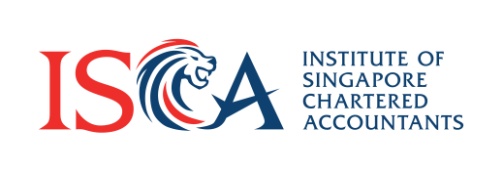 REGISTRATION FORM Bring along ISCA PBA Buddy PromotionINSTRUCTION:Please create an ISCA eService account prior to filling up the form.Please complete the form below and email to ISCA (qualifications@isca.org.sg). A voucher will be issued via email to each applicant for the application of PBA Programme.Please refer here for the User Guides on accessing to PQ Portal in eServices and apply for the PBA Programme.Submission of both the applicant’s application and his/her buddy’s cannot be more than 1 week from the time of vouchers issuance.ISCA will only approve the applications when both applications have been received.APPLICANTS’ PARTICULARSPlease note a minimum of 2 applicants are required to enjoy the ISCA PBA Buddy Package at S$1,000 (GST incl) per pax (Original S$1,400, GST incl).DECLARATIONI declare that the personal profile and information on this form is true and complete and agree to the terms of ISCA's Privacy & Data Protection Policy. I have read, understood and agreed to be bound by the Terms and Conditions for registration.I understand that there is no refund of Programme Fee if my buddy did not sign up for the ISCA PBA Programme within 1 week of voucher issuance, and I will need to pay full price of $1,400 should I still wish to sign up the programme alone.ISCA PBA BUDDY PROMOTION PACKAGEPlease refer to Terms and Conditions.TERMS OF SERVICEThe Institute reserves the right to change the above terms and conditions without notice. The Institute will exercise all possible care to run the confirmed seminars, however, in the event of unforeseen circumstances, the Institute reserves the right to cancel or defer the seminars, and/or change in venue, speaker, seminar dates and fees. The Institute will take all reasonable efforts to notify participants of the changes. The Institute seeks to collect and may use and/or disclose your personal data for matters relating to your course enrolment and/or the conduct of the Institute’s business in accordance with the Personal Data Protection Act 2012. The Institute may from time to time use your personal data to inform you of related news, CPE activities, members’ benefits, goods, services, facilities and events. The Institute may also use your personal data for the conduct of statistical research and studies, and analyse the data collected to administer, develop and improve its services. For the purpose of event coverage, photography (and videography) will be in progress during the event. Please inform the photographers (or organizer) if you do not wish for your photographs to be taken.By enrolling in a course and/or participating in any events or activities organized by the Institute (including any purchases of goods and services from the Institute), you consent to the collection and use of your personal data in accordance with the ISCA's Privacy & Data Protection Policy (http://isca.org.sg/privacy-and-data-protection-policy/). If you wish to unsubscribe and withdraw your consent, you can also do so by clicking on the link(s) provided below: Withdrawal of consent for marketing via: (i)  Electronic Direct Mailer (EDM): http://cpe.edm.isca.org.sg/sub_unsubscription/epub_unsubscription.asp   or(ii)  Voice calls, text or fax: http://www.isca.org.sg/consentAlternatively, you can inform us via email at cpe@isca.org.sg.     Applicant 1’s Name (as in NRIC or Passport) (Mr / Ms / Mrs/ Mdm): Mobile Number: E-mail:     Applicant 2’s Name (as in NRIC or Passport) (Mr / Ms / Mrs/ Mdm):  Mobile Number:E-mail:                                                         Applicant 3’s Name (as in NRIC or Passport) (Mr / Ms / Mrs/ Mdm):  Mobile Number:E-mail:                                                         Authorised Name & Signature (only 1 applicant’s name and signature is required)Date:  